,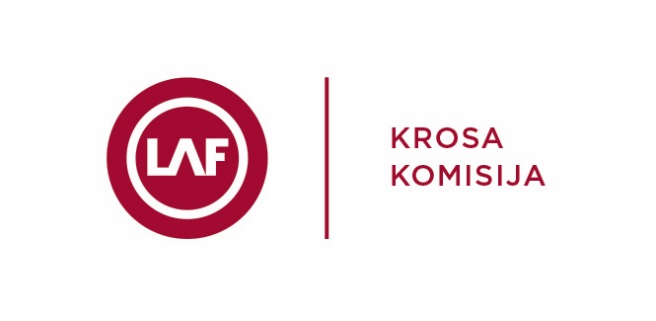 KROSA KOMISIJAS PADOMES SĒDENr.829.11.2018Darba kārtība: Darbs pie tehniskiem noteikumiem.FR un Krosa komisijas kausa nolikuma apstiprināšana.Par interneta  vietni “Krosakomisja.lv”Baltijas RX  projekts.Par apbalvošanas pasākumiem.